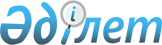 О внесении изменений и дополнений в решение районного маслихата N 12/74 от 22 декабря 2008 года "О районном бюджете на 2009 год"Решение маслихата Есильского района Северо-Казахстанской области от 23 ноября 2009 года N 23/141. Зарегистрировано Управлением юстиции Есильского района Северо-Казахстанской области 29 декабря 2009 года N 13-6-134

      В соответствии с пунктом 5 статьи 109 Бюджетного кодекса Республики Казахстан от 4 декабря 2008 года № 95-IV, пунктом 1 статьи 6 Закона Республики Казахстан от 23 января 2001 года N 148 «О местном государственном управлении и самоуправлении в Республике Казахстан» районный маслихат РЕШИЛ:



      1. Внести в решение районного маслихата от 22 декабря 2008 года № 12/74 «О районном бюджете на 2009 год», (зарегистрировано в региональном разделе реестра государственной регистрации 15 января 2009 года № 13-6-107, опубликовано в районных газетах «Есіл Таны» 13 февраля 2009 года № 7(140), «Ишим» 16 января 2009 года № 3(8411), с учетом его уточнения решениями районного маслихата от 27 апреля 2009 года № 17/109 «О внесении изменений и дополнений в решение районного маслихата от 22 декабря 2008 года № 12/74 «О районном бюджете на 2009 год» (зарегистрировано в региональном разделе реестра государственной регистрации 3 июня 2009 года № 13-6-117, опубликовано в районных газетах «Есіл Таны» 19 июня 2009 года № 25(158), «Ишим» 10 июля 2009 года № 29(8437), от 7 августа 2009 года № 21/129 «О внесении изменений и дополнений в решение районного маслихата от 22 декабря 2008 года № 12/74 «О районном бюджете на 2009 год» (зарегистрировано в региональном разделе реестра государственной регистрации 14 сентября 2009 года № 13-6/125, опубликовано в районных газетах «Есіл Таны» 9 октября 2009 года № 41(173), «Ишим» 23 октября 2009 года № 44(8452), от 26 октября 2009 года № 22/136 «О внесении изменений и дополнений в решение районного маслихата от 22 декабря 2008 года № 12/74 «О районном бюджете на 2009 год» следующие изменения и дополнения:

      в пункте 1:

      подпункте 1)

      цифры «1 680 701» заменить цифрами «1 679 243»

      цифры «1 478 020» заменить цифрами «1 476 562»

      подпункте 2)

      цифры «1 674 225» заменить цифрами «1 672 767»

      Приложение 1,8 к указанному решению изложить в редакции согласно приложениям 1, 2 к настоящему решению (прилагается).



      2. Настоящее решение вводится в действие с 1 января 2009 года.      Председатель сессии,

      секретарь районного маслихата              Б. Шериязданов      Согласовано:                                    26.11.2009      Начальник

      Налогового управления по

      Есильскому району                          Р. Анбаев      Начальник отдела экономики

      и бюджетного планирования                  Г. Стороженко

Приложение 1

к решению районного маслихата

№ 23/141 от 23 ноября 2009 года

"О внесении изменений и дополнений

в решение районного маслихата

№ 12/74 от 22 декабря 2009 года

"О районном бюджете на 2009 год"Приложение 1

к решению районного маслихата

№ 12/74 от 22 декабря 2008 года Есильский районный бюджет на 2009 год

Приложение 2

к решению районного маслихата

№ 23/141 от 23 ноября 2009 года

"О внесении изменений и дополнений

в решение районного маслихата

№ 12/74 от 22 декабря 2009 года

"О районном бюджете на 2009 год"Приложение 8

к решению районного маслихата

№ 12/74 от 22 декабря 2008 года Распределение сумм целевых текущих трансфертов из республиканского бюджета по Есильскому району на 2009 годпродолжение таблицыпродолжение таблицыпродолжение таблицыпродолжение таблицыпродолжение таблицы
					© 2012. РГП на ПХВ «Институт законодательства и правовой информации Республики Казахстан» Министерства юстиции Республики Казахстан
				КатегорияклассподклассНаименованиеСумма (тыс.тенге)Доходы1 679 2431Налоговые поступления187 6513Социальный налог119 0911Социальный налог119 0914Налоги на собственность51 3221Налоги на имущество21 0963Земельный налог8 5264Налог на транспортные средства19 8005Единый земельный налог1 9005Внутренние налоги на товары, работы и услуги15 3112Акцизы1 2983Поступления за использование природных и других ресурсов10 4634Сборы за ведение предпринимательской и профессиональной деятельности3 5508Обязательные платежи, взимаемые за совершение юридически значимых действий и (или) выдачу документов уполномоченными на то  государственными органами или должностными лицами1 9271Государственная пошлина1 9272Неналоговые поступления3 8301Доходы от государственной собственности4435Доходы от аренды имущества, находящегося в коммунальной собственности4436Прочие неналоговые поступления3 3871Прочие неналоговые поступления3 3873Поступления от продажи основного капитала11 2003Продажа земли и нематериальных активов11 2001Продажа земли11 2004Поступления трансфертов1 476 5622Трансферты из вышестоящих органов государственного управления1 476 5622Трансферты из областного бюджета1 476 562Функциональная группаАдминистратор бюджетных программПрограммаНаименованиеСумма (тыс.тенге)II. Затраты1 672 7671Государственные услуги общего характера140 651112Аппарат маслихата района (города областного значения)8703001Обеспечение деятельности маслихата района (города областного значения)8703122Аппарат акима района (города областного значения)36067001Обеспечение деятельности акима района (города областного значения)36067123Аппарат акима района в городе, города районного значения, поселка, аула (села), аульного (сельского) округа81 523001Функционирование аппарата акима района в городе, города районного значения, поселка аула (села), аульного (сельского) округа81523452Отдел финансов района (города областного значения)6947001Обеспечение деятельности Отдела финансов6711003Проведение оценки имущества в целях налогообложения236453Отдел экономики и бюджетного планирования района (города областного значения)7 411001Обеспечение деятельности Отдела экономики и бюджетного планирования7 4112Оборона4 427122Аппарат акима района (города областного значения)4 427005Мероприятия в рамках исполнения всеобщей воинской обязанности4 4274Образование1 086 257123Аппарат акима района в городе, города районного значения, поселка, аула (села), аульного (сельского) округа1 838005Организация бесплатного подвоза учащихся до школы и обратно в аульной (сельской) местности1 838464Отдел образования района (города областного значения)1 084 419003Общеобразовательное обучение978 373004Информатизация системы образования в государственных учреждениях образования района (города областного значения)2 865005Приобретение и доставка учебников, учебно-методических комплексов для государственных учреждений образования района (города областного значения)10 218006Дополнительное образование для детей19 841001Обеспечение деятельности отдела образования7 174010Внедрение новых технологий обучения в государственной системе образования за счет целевых трансфертов из республиканского бюджета6 353009Обеспечение деятельности организаций дошкольного воспитания и обучения18 697011Капитальный, текущий ремонт объектов образования в рамках реализации стратегии региональной занятости и переподготовки кадров40 8986Социальная помощь и социальное  обеспечение102 086451Отдел занятости и социальных программ района (города областного значения)101 786002Программа занятости30 952004Оказание социальной помощи на приобретение топлива специалистам здравоохранения, образования, социального обеспечения, культуры и спорта в сельской местности в соответствии с законодательством Республики Казахстан3 665005Государственная адресная социальная помощь9533007Социальная помощь отдельным категориям нуждающихся граждан по решению местных представительных органов7 872014Оказание социальной помощи нуждающимся гражданам на дому14 257016Государственные пособия на детей до 18 лет18 339017Обеспечение нуждающихся инвалидов обязательными гигиеническими средствами и предоставление услуг специалистами жестового языка, индивидуальными помощниками в соответствии с индивидуальной программой реабилитации инвалида4 052001Обеспечение деятельности отдела занятости и социальных программ11 788011Оплата услуг по зачислению, выплате и доставке пособий и других социальных выплат654010Материальное обеспечение детей-инвалидов, воспитывающихся и обучающихся на дому674464Отдел образования района (города областного значения)300008Социальная поддержка обучающихся и воспитанников организаций образования очной формы обучения3007Жилищно-коммунальное хозяйство48 128458Отдел жилищно-коммунального хозяйства, пассажирского транспорта и автомобильных дорог района (города областного значения)47 857012Функционирование системы водоснабжения и водоотведения1 607015Освещение улиц в населенных пунктах3 862016Обеспечение санитарии населенных пунктов438017Содержание мест захоронений и захоронение безродных352018Благоустройство и озеленение населенных пунктов2 668030Ремонт инженерно-

коммуникационной инфраструктуры и благоустройство населенных пунктов в рамках реализации стратегии региональной занятости и переподготовки кадров21 230032Развитие инженерно-

коммуникационной инфраструктуры и благоустройство населенных пунктов в рамках реализации стратегии региональной занятости и переподготовки кадров17 700467Отдел строительства района (города областного значения)58003Строительство и (или) приобретение жилья государственного коммунального жилищного фонда58458Отдел жилищно-коммунального хозяйства, пассажирского транспорта и автомобильных дорог района (города областного значения)213026Организация эксплуатации тепловых сетей, находящихся в коммунальной собственности районов (городов областного значения)2138Культура, спорт, туризм и информационное пространство55 991123Аппарат акима района в городе, города районного значения, поселка, аула (села), аульного (сельского) округа13 534006Поддержка культурно-досуговой работы на местном уровне13 534465Отдел физической культуры и спорта района (города областного значения)2 120006Проведение спортивных соревнований на районном  (города областного значения) уровне363007Подготовка и участие членов сборных команд района (города областного значения) по различным видам спорта на областных спортивных соревнованиях1 757455Отдел культуры и развития языков района (города областного значения)24 235003Поддержка культурно-досуговой работы12 466004Капитальный, текущий ремонт объектов культуры в рамках реализации стратегии региональной занятости и переподготовки кадров2 878006Функционирование районных (городских) библиотек8 526007Развитие государственного языка и других языков народа Казахстана365456Отдел внутренней политики района (города областного значения)3 010002Проведение государственной информационной политики через средства массовой информации3 010455Отдел культуры и развития языков района (города областного значения)4 449001Обеспечение деятельности отдела культуры и развития языков4 449456Отдел внутренней политики района (города областного значения)4 416001Обеспечение деятельности отдела внутренней политики4 416465Отдел физической культуры и спорта района (города областного значения)4227001Обеспечение деятельности отдела физической культуры и спорта422710Сельское, водное, лесное, рыбное хозяйство, особо охраняемые природные территории, охрана окружающей среды и животного мира, земельные отношения181 978462Отдел сельского хозяйства района (города областного значения)16 023001Обеспечение деятельности отдела  сельского хозяйства11 305099Реализация мер социальной поддержки специалистов социальной сферы сельских населенных пунктов за счет целевого трансферта из республиканского бюджета4 718467Отдел строительства района (города областного значения)155 823012Развитие системы водоснабжения155 823463Отдел земельных отношений района(города областного значения)6 932001Обеспечение деятельности отдела земельных отношений5 868003Земельно-хозяйственное устройство населенных пунктов1 064123Аппарат акима района в городе, города районного значения, поселка, аула (села), аульного (сельского) округа3 200019Финансирование социальных проектов в поселках,аулах (селах), аульных (сельских) округах в рамках реализации стратегии региональной занятости и переподготовки кадров3 20011Промышленность, архитектурная, градостроительная и строительная деятельность4 261467Отдел строительства района (города областного значения)4 261001Обеспечение деятельности отдела строительства4 26112Транспорт и коммуникации. Автомобильный транспорт38 689458Отдел жилищно-коммунального хозяйства, пассажирского транспорта и автомобильных дорог района (города областного значения)38 689023Обеспечение функционирования автомобильных дорог6 928024Организация внутрипоселковых (внутригородских) внутрирайонных общественных пассажирских перевозок921008Ремонт и содержание автомобильных дорог районного значения, улиц городов и населенных пунктов в рамках реализации стратегии региональной занятости и переподготовки кадров30 84013Прочие10 293469Отдел предпринимательства района (города областного значения)4 202001Обеспечение деятельности отдела предпринимательства4 202458Отдел жилищно-коммунального хозяйства, пассажирского транспорта и автомобильных дорог района (города областного значения)6 091001Обеспечение деятельности жилищно-коммунального хозяйства,пассажирского транспорта и автомобильных дорог6 09115Трансферты6452Отдел финансов района (города областного значения)6006Возврат неиспользованных (недоиспользованных) целевых трансфертов6III.Чистое бюджетное кредитованиеIII.Чистое бюджетное кредитованиеIII.Чистое бюджетное кредитованиеIII.Чистое бюджетное кредитованиекатегориякл.подклассНаименованиеСумма (тыс. тенге)35Бюджетные кредитыФункциональ-ная группаАдминистраторПрограммаНаименованиеСумма (тыс. тенге)IV Сальдо по операциям с финансовыми активами7890Приобретение финансовых активов800013Прочие8000452Отдел финансов района (города областного значения)8000014Формирование или увеличение уставного капитала юридических лиц8000кат-риякл.подклассНаименованиеСумма (тыс. тенге)6Поступления от продажи финансовых активов государства11001Поступления от продажи финансовых активов государства110V Дефицит (профицит) бюджета-1414VІ Финансирование дефицита

(использование профицита бюджета)1414Движение остатков бюджетных средств14148Используемые остатки бюджетных средств14141Остатки бюджетных средств14141Свободные остатки бюджетных средств1414сумма всегоЦелевые текущие трансфер-ты из республи-канского бюджетав том числе:в том числе:в том числе:сумма всегоЦелевые текущие трансфер-ты из республи-канского бюджетаОтдел образова-

ния района (города областного значения)На оснащение учебным оборудовани-ем кабинетов физики, химии, биологии в государственных учреждениях начального,

основного, среднего и общего среднего образованияНа внедрение новых технологий обучения в государствен-

ной системе образования за счет целевых трансфертов из республиканс

кого бюджета464 003 105464 010 000279864,9124 041,962 113,916 2006 353На капитальный, текущий ремонт ремонт объектов образования в рамках реализации стратегии региональной занятости и переподготовки кадровНа капитальный, текущий ремонт ремонт объектов образования в рамках реализации стратегии региональной занятости и переподготовки кадровНа капитальный, текущий ремонт ремонт объектов образования в рамках реализации стратегии региональной занятости и переподготовки кадровНа капитальный, текущий ремонт ремонт объектов образования в рамках реализации стратегии региональной занятости и переподготовки кадровНа капитальный Булакской СШНа капитальный Чириковской СШНа капитальный Явленской СШ № 1На капитальный Петровской СШ464 011 027464 011 027464 011 027464 011 0273 9676 56714 0004 499На создание лингафонных и мультимедий-

ных кабинетов в государствен-ных учреждениях начального, основного среднего и общего среднего образованияОтдел жилищно-коммунального хозяйства, пассажирс-

кого транспорта и автомобиль-ных дорогв том числе:в том числе:На создание лингафонных и мультимедий-

ных кабинетов в государствен-ных учреждениях начального, основного среднего и общего среднего образованияОтдел жилищно-коммунального хозяйства, пассажирс-

кого транспорта и автомобиль-ных дорогРемонт инженерно-коммуникацион-ной инфраструктуры и благоустройст-во населенных пунктов в рамках реализации стратегии региональной занятости и переподготовки кадров. На капитальный ремонт теплосистемы ГКП "Камкор"Ремонт и содержание автомобильных дорог районного значения, улиц городов и населенных пунктов в рамках реализации стратегии региональной занятости и переподготовки кадров464 003 105458 030 027458 008 02710 527,930 57021 2309 340Отдел культуры и разви-тия языковв том числе:Отдел занятости и социальных программ района (города областного значения)в том числе:в том числе:Отдел культуры и разви-тия языковКапитальный текущий ремонт объектов культуры в рамках реализации стратегии региональной занятости и переподготовки кадровОтдел занятости и социальных программ района (города областного значения)Расширение программы социальных рабочих мест и молодежная практикаРасширение программы социальных рабочих мест и молодежная практикаОтдел культуры и разви-тия языковКапитальный ремонт районного дома культурыОтдел занятости и социальных программ района (города областного значения)Социальные рабочие местаМолодежная практика455 003 027451 002 103451 002 1032 8782 8782376276506198Государственная адресная социальная помощьна выплату государственных пособий на детей до 18 лет из малообеспе-ченных семейОтдел сельского хозяйствав том числеГосударственная адресная социальная помощьна выплату государственных пособий на детей до 18 лет из малообеспе-ченных семейОтдел сельского хозяйстваНа реализацию мер социальной поддержки специалистов социальной сферы сельских населенных пунктов за счет целевого трансферта из республиканского бюджета451 005 0114510160114620990005792412247184718Целевые республиканские трансферты на развитиев том числев том числеЦелевые республиканские трансферты на развитиеОтдел строительстваНа завершение проекта по реконструкции отвода на села Тарангул и Двинск Есильского района467 012 011155 823155823155823